Putting the Pieces Together ActivityBelow is an example of a puzzle strip that shows the workers and resources needed to create a finished product. The four parts of the puzzle show:The specialist or entrepreneur who takes the risk for making the product The workers, human resources, who create itThe tools, capital resources, the workers useThe finished product      1.                2.                      3.                4.     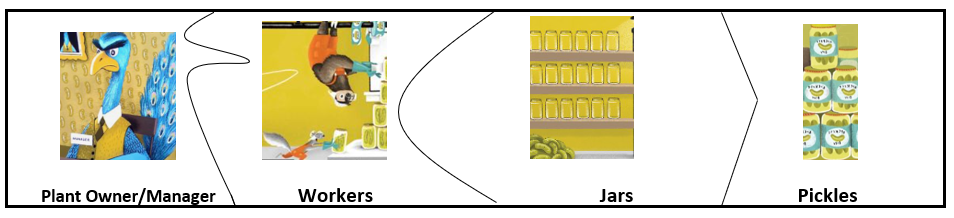 Putting the Pieces Together Activity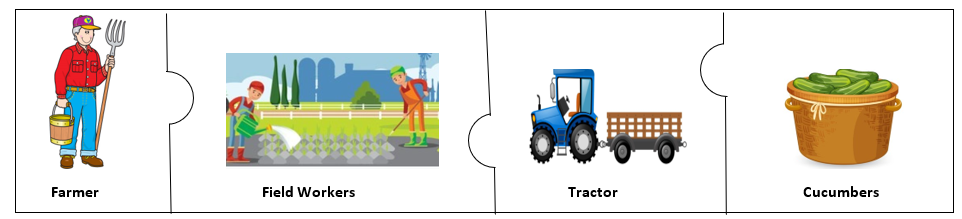 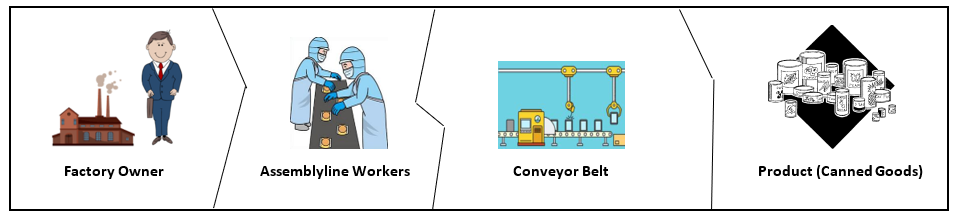 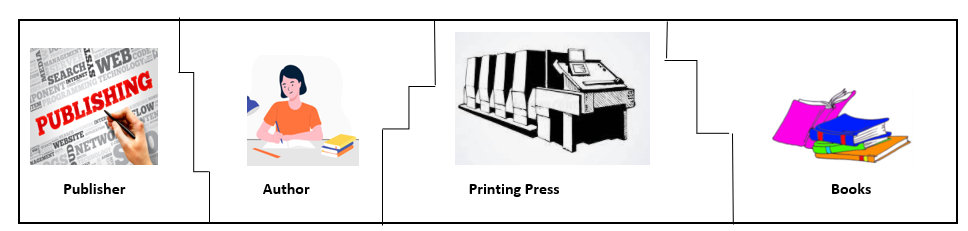 Create Your Own Puzzle ActivityUsing examples from the book, Sloth and Squirrel in a Pickle, draw and label a puzzle that shows:The specialist or entrepreneur who takes the risk for making the product The workers, human resources, who create itThe tools, capital resources, the workers useThe finished productExamples include:Ice Cream Truck Owner, Ice Cream Truck Operator, Freezers, Popsicles Bicycle Repair Shop Owner, Repairman, Screwdrivers & Pliers, Fixed Bicycle Pickle Pop Entrepreneurs, Pickle Pop Sellers, Jars, Pickle Pops 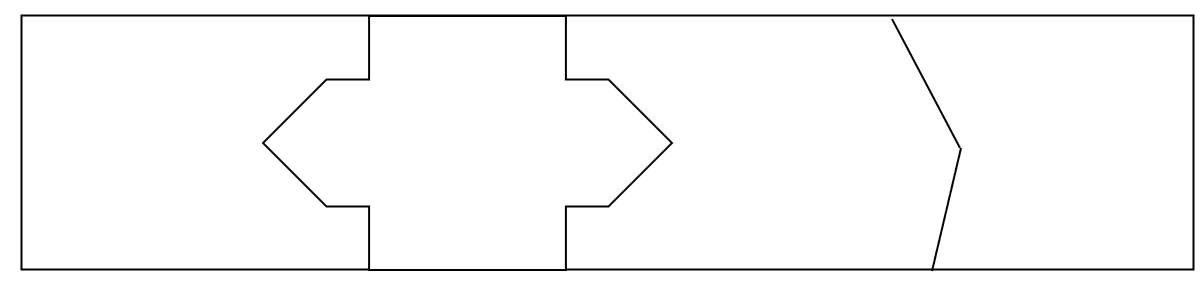 Time 30 minsNational Standards in EconomicsSTANDARD 1: SCARCITY, STANDARD 2: DECISION MAKING, STANDARD 4: INCENTIVES, STANDARD 6: SPECIALIZATIONObjectivesStudents will be able to:Listen to a story and determine the advantages of setting goals, being creative, and making money. Define and understand the meaning of specialization.Participate in a hands-on activity that reinforces the featured concepts of specialists/entrepreneurs, workers, capital resources, and products.MaterialsBook- Sloth & Squirrel in a Pickle by Cathy Ballou MealeyVisual - Putting the Pieces Together ActivitySets of Puzzle Strips – run off on cardstock and cut into pieces (for ease of organization use a different color for each set)Envelopes or paperclips for puzzle strip set management Assessment - Create Your Own Puzzle ActivityMarkers, crayons, or colored pencils ScissorsActivitiesPuzzle Strip Teacher PreparationCollect and prepare the materials prior to the class. Cut and make the appropriate amount of puzzle strip sets. Read AloudTell students that they will be listening to a story that is about two friends setting out to accomplish a goal. Explain that one friend is a “doer” and the other friend is a “thinker” and you will be asking them to identify which one is which at the end of the story. Read the book aloud or watch a YouTube read aloud: https://www.youtube.com/watch?v=lpwVwa8GaxI Ask them who was the “doer” [speedy Squirrel] and who was the “thinker” [slow Sloth]. Discuss why it’s possible for friends to be different than each other. Putting the Pieces Together ActivityDisplay the Visual, Putting the Pieces Together Puzzle Strip. Read the information. Review the following economic concepts if necessary. Natural Resources: gifts from nature, such as land, water and trees, Entrepreneur: a person who organizes, operates, and assumes the risk for a business hoping to make a profit. Human Resources: human effort directed toward producing goods and services (labor). Capital Resources: goods produced and used to make other goods and service (tools). Specialization: focusing on the production of selected goods and services. Specialist: an expert who is devoted to one occupation or branch of learning. Product: something manufactured or refined for sale.Explain to the students they will be assembling their own puzzle strips. Students may work in pairs or small groups. Distribute the prepared puzzle strip sets. Inform students to wait until the sets have been distributed and you say “GO!”  Say “GO!” and allow the puzzle strips to be completed, this takes between 3-5 minutes. The correct assembly of the puzzle strips is self-checking. Ask the students who put together their puzzle first if they all did the same thing to put it together or did they each specialize in doing a specific part of the task. Possible answers may include yes, they each were responsible for a specific part of the task. Was anyone a puzzle specialist? Possible answers may include no, they just worked on a part of the overall task instead of trying to do everything. Instruct the students to mix the puzzle pieces up and return them to the envelope or secure them with a paperclip.ActivitiesPuzzle Strip Teacher PreparationCollect and prepare the materials prior to the class. Cut and make the appropriate amount of puzzle strip sets. Read AloudTell students that they will be listening to a story that is about two friends setting out to accomplish a goal. Explain that one friend is a “doer” and the other friend is a “thinker” and you will be asking them to identify which one is which at the end of the story. Read the book aloud or watch a YouTube read aloud: https://www.youtube.com/watch?v=lpwVwa8GaxI Ask them who was the “doer” [speedy Squirrel] and who was the “thinker” [slow Sloth]. Discuss why it’s possible for friends to be different than each other. Putting the Pieces Together ActivityDisplay the Visual, Putting the Pieces Together Puzzle Strip. Read the information. Review the following economic concepts if necessary. Natural Resources: gifts from nature, such as land, water and trees, Entrepreneur: a person who organizes, operates, and assumes the risk for a business hoping to make a profit. Human Resources: human effort directed toward producing goods and services (labor). Capital Resources: goods produced and used to make other goods and service (tools). Specialization: focusing on the production of selected goods and services. Specialist: an expert who is devoted to one occupation or branch of learning. Product: something manufactured or refined for sale.Explain to the students they will be assembling their own puzzle strips. Students may work in pairs or small groups. Distribute the prepared puzzle strip sets. Inform students to wait until the sets have been distributed and you say “GO!”  Say “GO!” and allow the puzzle strips to be completed, this takes between 3-5 minutes. The correct assembly of the puzzle strips is self-checking. Ask the students who put together their puzzle first if they all did the same thing to put it together or did they each specialize in doing a specific part of the task. Possible answers may include yes, they each were responsible for a specific part of the task. Was anyone a puzzle specialist? Possible answers may include no, they just worked on a part of the overall task instead of trying to do everything. Instruct the students to mix the puzzle pieces up and return them to the envelope or secure them with a paperclip.AssessmentCreate Your Own Puzzle ActivityChecks for student understanding of the featured concepts as it challenges them to create their own puzzle strip. Once completed, these may be redistributed to other classmates who can check to see if they agree with the puzzle strip’s content. This process reinforces the concepts and checks for student understanding.AssessmentCreate Your Own Puzzle ActivityChecks for student understanding of the featured concepts as it challenges them to create their own puzzle strip. Once completed, these may be redistributed to other classmates who can check to see if they agree with the puzzle strip’s content. This process reinforces the concepts and checks for student understanding.